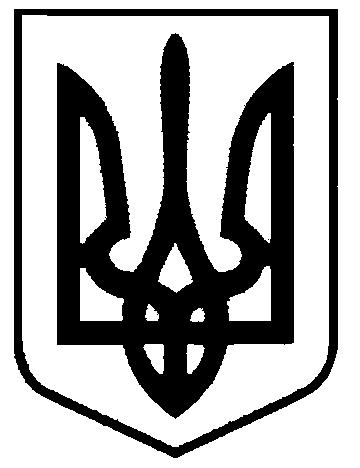 СВАТІВСЬКА МІСЬКА РАДАВИКОНАВЧИЙ КОМІТЕТРІШЕННЯвід  18  березня  2020 р.    	        м. Сватове                                        № 17  Про надання допомоги Коленському О.Л.на поховання брата Груздо О.О..який на день смерті ніде не працював  Розглянувши заяву Коленського Олександра Леонідовича, який проживає по вул. Сосюри, 12/3 м. Сватове, Луганської області, з проханням надати йому допомогу на поховання брата Груздо Олега Олексійовича, який помер 16.02.2020 року  і на день смерті не був пенсіонером, не перебував на обліку в центрі зайнятості та ніде не працював, керуючись ст. 13 Закону України «Про поховання та похоронну справу», постановою Кабінету Міністрів України № 99 від 31.01.2007 року виконавчий комітет Сватівської міської радивирішив:Надати Коленському Олександру Леонідовичу  матеріальну допомогу на поховання брата Груздо Олега Олексійовича  у розмірі 500  грн.Видатки здійснити за рахунок коштів передбачених бюджетом.Дане рішення направити:- керівнику фінансово-розрахункового відділу міської ради, Варибрус Наталії.Сватівський міський голова                                                 Євген РИБАЛКО